Escuela de Ciencias Sociales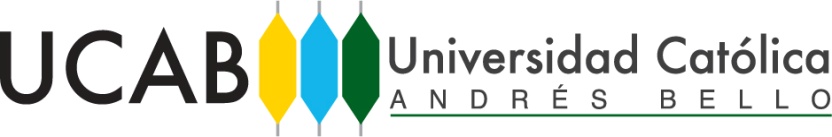 Coordinación de Servicio Comunitario FORMATO BREVE PARA PROYECTOS DE   SERVICIO COMUNITARIO UCAB- ECS     (Términos de Referencia/ TDR)__________________________________Firma del Coordinador por Ciencias Sociales__________________________________Firma del Supervisor/ Tutor por la OrganizaciónFICHA DE PROYECTOS PARA SERVICIO COMUNITARIO_____________________________Firma del Asesor  Institucional/SelloDATOS DE LA ORGANIZACIÓNDATOS DE LA ORGANIZACIÓNDATOS DE LA ORGANIZACIÓNDATOS DE LA ORGANIZACIÓNInstitución:Institución:Institución:Institución:Misión Misión Misión Misión Áreas de trabajo (Ambiental, Organizativo, Capacitación, Formación, Desarrollo Comunitario, otros)Áreas de trabajo (Ambiental, Organizativo, Capacitación, Formación, Desarrollo Comunitario, otros)Áreas de trabajo (Ambiental, Organizativo, Capacitación, Formación, Desarrollo Comunitario, otros)Áreas de trabajo (Ambiental, Organizativo, Capacitación, Formación, Desarrollo Comunitario, otros)CONTACTOS CONTACTOS CONTACTOS CONTACTOS Nombre y ApellidoCargo/FunciónCorreo ElectrónicoCorreo ElectrónicoPROYECTOS IMPORTANTES (aplicables a Servicio Comunitario) PROYECTOS IMPORTANTES (aplicables a Servicio Comunitario) PROYECTOS IMPORTANTES (aplicables a Servicio Comunitario) PROYECTOS IMPORTANTES (aplicables a Servicio Comunitario) Título del proyectoTítulo del proyectoTítulo del proyectoDóndeREQUISITOS PARA EL ACUERDO FORMAL DE ALIANZAREQUISITOS PARA EL ACUERDO FORMAL DE ALIANZAREQUISITOS PARA EL ACUERDO FORMAL DE ALIANZAREQUISITOS PARA EL ACUERDO FORMAL DE ALIANZAActa Constitutiva   (  )Acta Constitutiva   (  )Acta Constitutiva   (  )Acta Constitutiva   (  )Estatutos Exoneración del ISLR y Donaciones por el SENIAT  (  )Estatutos Exoneración del ISLR y Donaciones por el SENIAT  (  )Estatutos Exoneración del ISLR y Donaciones por el SENIAT  (  )Estatutos Exoneración del ISLR y Donaciones por el SENIAT  (  )Copia de la Cédula de los firmantes   (  )Copia de la Cédula de los firmantes   (  )Copia de la Cédula de los firmantes   (  )Copia de la Cédula de los firmantes   (  )RIF/NIT   (  )RIF/NIT   (  )RIF/NIT   (  )RIF/NIT   (  )Propósito del ProyectoPropósito del ProyectoPropósito del ProyectoPropósito del ProyectoPropósito del ProyectoPropósito del ProyectoPropósito del ProyectoPropósito del ProyectoPropósito del ProyectoPropósito del ProyectoComponentes del proyectoComponentes del proyectoComponentes del proyectoActividadesActividadesActividadesActividadesActividadesMetasMetas1.-1.-1.-1.1.1.1.1.1.1.1.1.1.1.-1.-1.-1.2.1.2.1.2.1.2.1.2.1.-1.-1.-1.3.1.3.1.3.1.3.1.3.2.-2.-2.-2.1.2.1.2.1.2.1.2.1.2.-2.-2.-2.2.2.2.2.2.2.2.2.2.2.-2.-2.-2.3.2.3.2.3.2.3.2.3.3.-3.-3.-3.13.13.13.13.13.-3.-3.-3.2.3.2.3.2.3.2.3.2.3.-3.-3.-3.3.3.3.3.3.3.3.3.3.4.-4.-4.-4.14.14.14.14.14.-4.-4.-4.2.4.2.4.2.4.2.4.2.4.-4.-4.-4.3.4.3.4.3.4.3.4.3.BENEFICIARIOSBENEFICIARIOSBENEFICIARIOSBENEFICIARIOSBENEFICIARIOSBENEFICIARIOSBENEFICIARIOSBENEFICIARIOSBENEFICIARIOSBENEFICIARIOSDirectos:Directos:Directos:Directos:Directos:Número de Estudiantes que requiere el proyecto:  _________Número de Estudiantes que requiere el proyecto:  _________Número de Estudiantes que requiere el proyecto:  _________Número de Estudiantes que requiere el proyecto:  _________Número de Estudiantes que requiere el proyecto:  _________Indirectos:Indirectos:Indirectos:Indirectos:Indirectos:Número de Estudiantes que requiere el proyecto:  _________Número de Estudiantes que requiere el proyecto:  _________Número de Estudiantes que requiere el proyecto:  _________Número de Estudiantes que requiere el proyecto:  _________Número de Estudiantes que requiere el proyecto:  _________ÁREAS DE INTERVENCIÓN ÁREAS DE INTERVENCIÓN ÁREAS DE INTERVENCIÓN ÁREAS DE INTERVENCIÓN ÁREAS DE INTERVENCIÓN ÁREAS DE INTERVENCIÓN ÁREAS DE INTERVENCIÓN ÁREAS DE INTERVENCIÓN ÁREAS DE INTERVENCIÓN ÁREAS DE INTERVENCIÓN Educación (  )Alimentación y Nutrición (  )Ecología y Medio ambiente (  )Ecología y Medio ambiente (  )Higiene y      Salud  (  )Higiene y      Salud  (  )Capacitación Técnica (  )Vivienda (  )Vivienda (  )Fortalecimiento institucional (  )Autoempleo (  )Infraestructura Comunitaria (  )Comunicación e Información (  )Comunicación e Información (  )Cultura y Recreación (  )Cultura y Recreación (  )Habilidades empresariales (  )Legal-Institucional (  )Legal-Institucional (  )Deportes (  )